МУНИЦИПАЛЬНОЕ ОБРАЗОВАНИЕ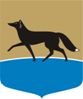 ГОРОДСКОЙ ОКРУГ ГОРОД СУРГУТДУМА ГОРОДА СУРГУТАРЕШЕНИЕПринято на заседании Думы 26 мая 2016 года№ 877-V ДГО вхождении муниципальных служащих в состав органа управления коммерческой организацииВ соответствии со статьёй 51 Устава муниципального образования городской округ город Сургут Ханты-Мансийского автономного округа – Югры, частью 2 статьи 12 Положения о порядке управления и распоряжения имуществом, находящимся в муниципальной собственности, утверждённого решением Думы города от 07.10.2009 № 604-IV ДГ (в редакции от 26.02.2016 № 836-V ДГ), учитывая письменное согласие муниципальных служащих Базарова Владимира Васильевича – заместителя главы Администрации 
города, Сухарева Дмитрия Анатольевича – советника Главы города, 
для представления интересов города в открытом акционерном обществе «Центральная аптека» Дума города РЕШИЛА: Поручить Базарову Владимиру Васильевичу – заместителю главы Администрации города, Сухареву Дмитрию Анатольевичу – советнику Главы города войти в состав совета директоров открытого акционерного общества «Центральная аптека».Председатель Думы города						   С.А. Бондаренко«27» мая 2016 г.